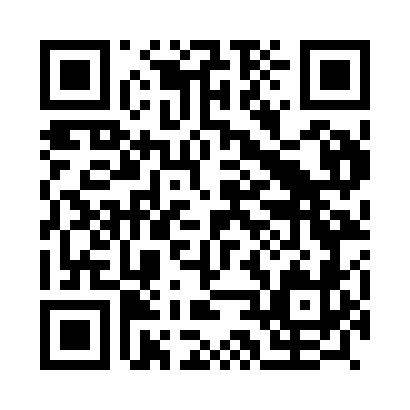 Prayer times for Vilaca, PortugalSat 1 Jun 2024 - Sun 30 Jun 2024High Latitude Method: Angle Based RulePrayer Calculation Method: Muslim World LeagueAsar Calculation Method: HanafiPrayer times provided by https://www.salahtimes.comDateDayFajrSunriseDhuhrAsrMaghribIsha1Sat3:535:591:306:439:0010:582Sun3:525:591:306:439:0110:593Mon3:515:581:306:449:0211:004Tue3:505:581:306:449:0211:015Wed3:495:581:306:459:0311:026Thu3:495:571:306:459:0411:037Fri3:485:571:316:469:0411:048Sat3:485:571:316:469:0511:059Sun3:475:571:316:469:0611:0610Mon3:465:561:316:479:0611:0711Tue3:465:561:316:479:0711:0712Wed3:465:561:326:489:0711:0813Thu3:455:561:326:489:0811:0914Fri3:455:561:326:489:0811:0915Sat3:455:561:326:499:0811:1016Sun3:455:561:326:499:0911:1017Mon3:455:561:336:499:0911:1118Tue3:455:561:336:499:0911:1119Wed3:455:571:336:509:1011:1120Thu3:455:571:336:509:1011:1221Fri3:455:571:346:509:1011:1222Sat3:465:571:346:509:1011:1223Sun3:465:581:346:509:1011:1224Mon3:465:581:346:519:1011:1225Tue3:475:581:346:519:1111:1226Wed3:475:591:356:519:1111:1227Thu3:485:591:356:519:1111:1228Fri3:485:591:356:519:1111:1229Sat3:496:001:356:519:1011:1130Sun3:506:001:356:519:1011:11